                      	                                                                   Brookside Academy, Brooks Road, Street, Somerset, BA16 0PR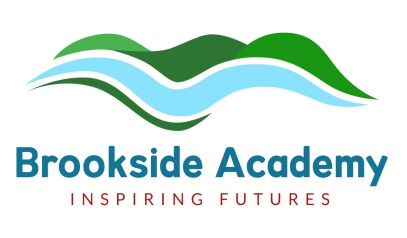                                                                                                       	                                                                   Tel:  01458 443340                                                              	                                                                     Email:  office@brooksideacademy.co.uk                                                                                             	                  	 Web:  www.brooksideacademy.co.uk                                                                                                                                         	 Twitter:  @BrooksideStreet
                                                                                                                                        	 Headteacher:  Brian WaltonREQUEST FOR TERM-TIME LEAVETo:  Mr Walton, Headteacher   				        School:  Brookside AcademyI wish to apply for term time leave for my child(ren)The Exceptional Reason(s) for this request are:Please make your request prior to making any bookings and at least four weeks before the anticipated leave date.NB.  If the school refuses your request and the child is still taken out of school, this will be recorded as an unauthorised absence.  This may result in a penalty notice being issued or legal action taken for poor attendance.NameNameClass1.2.3.4.fromtoinclusiveSignature (Parent/Carer)Date